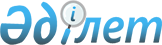 О внесении изменений и дополнений в приказ Министра информации и общественного развития Республики Казахстан от 28 марта 2019 года № 33 "Об утверждении Положения республиканского государственного учреждения "Комитет по делам религий Министерства информации и общественного развития Республики Казахстан"Приказ Министра информации и общественного развития Республики Казахстан от 18 мая 2020 года № 155
      ПРИКАЗЫВАЮ:
      1. Внести в приказ Министра информации и общественного развития Республики Казахстан от 28 марта 2019 года № 33 "Об утверждении Положения республиканского государственного учреждения "Комитет по делам религий Министерства информации и общественного развития Республики Казахстан" следующие изменения и дополнения:
      в Положении республиканского государственного учреждения "Комитет по делам религий Министерства информации и общественного развития Республики Казахстан", утвержденном указанным приказом:
      в пункте 13:
      подпункт 3) изложить в следующей редакции:
      "3) Управление координации реабилитационной работы;";
      в подпункт 5) внесено изменение на государственном языке, текст на русском языке не меняется;
      подпункт 8) изложить в следующей редакции:
      "8) Управление координации информационно-разъяснительной работы;";
      дополнить подпунктом 9) следующего содержания:
      "9) Управление координации профилактики религиозного экстремизма в интернет пространстве.";
      главу 2 изложить в следующей редакции:
      "Глава 2. Основные задачи, функции, права и обязанности Комитета
      14. Задачи:
      1) участие в формировании и реализации государственной политики в сфере религиозной деятельности;
      2) иные задачи, возложенные на Комитет.
      15. Функции:
      Управление по связям с исламскими религиозными объединениями:
      стратегические:
      участие в разработке стратегических и программных документов по вопросам, относящимся к компетенции Комитета;
      участие в реализации основных направлений государственной политики в области религиозной деятельности, взаимодействия с религиозными объединениями;
      реализационные:
      организация и осуществление информационных мероприятий по разъяснению и продвижению государственных стратегических программ и документов по вопросам, относящимся к компетенции Комитета;
      рассмотрение обращений физических и юридических лиц, касающихся нарушений законодательства Республики Казахстан о религиозной деятельности и религиозных объединениях;
      осуществление взаимодействия и сотрудничества с молодежными организациями по укреплению межконфессионального согласия и толерантности;
      участие в формировании, реализации и оценке государственного социального заказа в пределах компетенции Комитета;
      осуществление руководства соответствующей отраслью (сферой) государственного управления в отношении подведомственных организаций;
      обеспечение защиты прав потребителей при оказании государственных услуг Комитетом в пределах своей компетенции;
      обеспечение соблюдения принципов гендерного равенства в кадровой политике Комитета;
      проведение правового мониторинга нормативных правовых актов в регулируемой Комитетом сфере;
      осуществление международного сотрудничества по вопросам религиозной деятельности;
      согласование деятельности иностранных религиозных объединений на территории республики, назначения иностранными религиозными центрами руководителей религиозных объединений в Республике Казахстан;
      осуществление иных функций, предусмотренных законами Республики Казахстан, актами Президента и Правительства Республики Казахстан;
      регулятивные:
      разработка нормативных правовых и правовых актов, а также соглашений, меморандумов и договоров в регулируемой Комитетом сфере;
      взаимодействие с некоммерческими организациями и иными организациями по вопросам, относящимся к компетенции Комитета;
      разработка инструкции по определению расположения специальных стационарных помещений для распространения религиозной литературы и иных информационных материалов религиозного содержания, предметов религиозного назначения, а также помещений для проведения религиозных мероприятий за пределами культовых зданий (сооружений);
      разработка правил осуществления туроператорской деятельности в сфере религиозного туризма.
      Управление по связям с христианскими и другими религиозными объединениями:
      стратегические:
      участие в разработке стратегических и программных документов по вопросам, относящимся к компетенции Комитета;
      участие в реализации основных направлений государственной политики в области религиозной деятельности, взаимодействия с религиозными объединениями;
      реализационные:
      организация и осуществление информационных мероприятий по разъяснению и продвижению государственных стратегических программ и документов по вопросам, относящимся к компетенции Комитета;
      рассмотрение обращений физических и юридических лиц, касающихся нарушений законодательства Республики Казахстан о религиозной деятельности и религиозных объединениях;
      осуществление взаимодействия и сотрудничества с молодежными организациями по укреплению межконфессионального согласия и толерантности;
      участие в формировании, реализации и оценке государственного социального заказа в пределах компетенции Комитета;
      осуществление руководства соответствующей отраслью (сферой) государственного управления в отношении подведомственных организаций;
      обеспечение защиты прав потребителей при оказании государственных услуг Комитетом в пределах своей компетенции;
      обеспечение соблюдения принципов гендерного равенства в кадровой политике Комитета;
      проведение правового мониторинга нормативных правовых актов в регулируемой Комитетом сфере;
      осуществление международного сотрудничества по вопросам религиозной деятельности;
      согласование деятельности иностранных религиозных объединений на территории республики, назначения иностранными религиозными центрами руководителей религиозных объединений в Республике Казахстан;
      проведение изучения и анализа деятельности созданных на территории Республики Казахстан религиозных объединений, миссионеров, духовных (религиозных) организаций образования;
      осуществление иных функций, предусмотренных законами Республики Казахстан, актами Президента и Правительства Республики Казахстан;
      регулятивные:
      разработка нормативных правовых и правовых актов, а также соглашений, меморандумов и договоров в регулируемой Комитетом сфере;
      взаимодействие с некоммерческими организациями и иными организациями по вопросам, относящимся к компетенции Комитета.
      Управление координации реабилитационной работы:
      стратегические:
      участие в разработке стратегических и программных документов по вопросам, относящимся к компетенции Комитета;
      участие в реализации основных направлений государственной политики в области религиозной деятельности, взаимодействия с религиозными объединениями;
      реализационные:
      внесение предложений по запрещению деятельности физических и юридических лиц, нарушающих законодательство Республики Казахстан о религиозной деятельности и религиозных объединениях;
      реализация в пределах своей компетенции профилактических мер, направленных на предупреждение религиозного экстремизма и радикализма;
      взаимодействие с центрами помощи, пострадавшим от деструктивных религиозных течений, и другими неправительственными организациями по вопросам, входящим в компетенцию Комитета;
      проведение совместных мероприятий, оказание методической и консультативной помощи местным исполнительным органам областей, городов республиканского значения и столицы по вопросам профилактики религиозного экстремизма и реабилитационной работы;
      организация и осуществление информационных мероприятий по разъяснению и продвижению государственных стратегических программ и документов по вопросам, относящимся к компетенции Комитета;
      рассмотрение обращений физических и юридических лиц, касающихся нарушений законодательства Республики Казахстан о религиозной деятельности и религиозных объединениях;
      осуществление взаимодействия и сотрудничества с молодежными организациями по укреплению межконфессионального согласия и толерантности;
      участие в формировании, реализации и оценке государственного социального заказа в пределах компетенции Комитета;
      осуществление руководства соответствующей отраслью (сферой) государственного управления в отношении подведомственных организаций;
      обеспечение соблюдения принципов гендерного равенства в кадровой политике Комитета;
      проведение правового мониторинга нормативных правовых актов в регулируемой Комитетом сфере;
      осуществление международного сотрудничества по вопросам религиозной деятельности;
      осуществление иных функций, предусмотренных законами Республики Казахстан, актами Президента и Правительства Республики Казахстан;
      регулятивные:
      разработка нормативных правовых и правовых актов, а также соглашений, меморандумов и договоров в регулируемой Комитетом сфере;
      взаимодействие с некоммерческими организациями и иными организациями по вопросам, относящимся к компетенции Комитета;
      осуществление координации и методического руководства местных исполнительных органов в регулируемой Комитетом сфере.
      Управление религиоведческой экспертизы:
      стратегические:
      участие в разработке стратегических и программных документов по вопросам, относящимся к компетенции Комитета;
      участие в реализации основных направлений государственной политики в области религиозной деятельности, взаимодействия с религиозными объединениями;
      реализационные:
      организация и осуществление информационных мероприятий по разъяснению и продвижению государственных стратегических программ и документов по вопросам, относящимся к компетенции Комитета;
      рассмотрение обращений физических и юридических лиц, касающихся нарушений законодательства Республики Казахстан о религиозной деятельности и религиозных объединениях;
      осуществление взаимодействия и сотрудничества с молодежными организациями по укреплению межконфессионального согласия и толерантности;
      участие в формировании, реализации и оценке государственного социального заказа в пределах компетенции Комитета;
      осуществление руководства соответствующей отраслью (сферой) государственного управления в отношении подведомственных организаций;
      обеспечение проведения религиоведческой экспертизы;
      обеспечение защиты прав потребителей при оказании государственных услуг Комитетом в пределах своей компетенции;
      обеспечение соблюдения принципов гендерного равенства в кадровой политике Комитета;
      проведение правового мониторинга нормативных правовых актов в регулируемой Комитетом сфере;
      осуществление международного сотрудничества по вопросам религиозной деятельности;
      осуществление иных функций, предусмотренных законами Республики Казахстан, актами Президента и Правительства Республики Казахстан;
      регулятивные:
      разработка нормативных правовых и правовых актов, а также соглашений, меморандумов и договоров в регулируемой Комитетом сфере;
      взаимодействие с некоммерческими организациями и иными организациями по вопросам, относящимся к компетенции Комитета;
      разработка правил проведения религиоведческой экспертизы;
      утверждение положения о Комиссии по назначению экспертов для проведения религиоведческой экспертизы и состава комиссии.
      Управление по взаимодействию с организациями религиозного образования:
      стратегические:
      участие в разработке стратегических и программных документов по вопросам, относящимся к компетенции Комитета;
      участие в реализации основных направлений государственной политики в области религиозной деятельности, взаимодействия с религиозными объединениями;
      реализационные:
      организация и осуществление информационных мероприятий по разъяснению и продвижению государственных стратегических программ и документов по вопросам, относящимся к компетенции Комитета;
      рассмотрение обращений физических и юридических лиц, касающихся нарушений законодательства Республики Казахстан о религиозной деятельности и религиозных объединениях;
      осуществление взаимодействия и сотрудничества с молодежными организациями по укреплению межконфессионального согласия и толерантности;
      участие в формировании, реализации и оценке государственного социального заказа в пределах компетенции Комитета;
      осуществление руководства соответствующей отраслью (сферой) государственного управления в отношении подведомственных организаций;
      обеспечение соблюдения принципов гендерного равенства в кадровой политике Комитета;
      проведение правового мониторинга нормативных правовых актов в регулируемой Комитетом сфере;
      осуществление международного сотрудничества по вопросам религиозной деятельности;
      обеспечение ведения мониторинга деятельности организаций религиозного образования, в том числе на предмет соблюдения законодательства в сфере образования и законодательства о религиозной деятельности и религиозных объединениях;
      осуществление взаимодействия с Министерством образования и науки Республики Казахстан по вопросам подготовки кадров по специальностям "Религиоведение", "Исламоведение", "Теология", и учебной литературы, а также в организациях религиозного образования по христианским и другим конфессиям;
      осуществление взаимодействия с организациями религиозного образования в рамках компетенции Управления;
      осуществление взаимодействия с соответствующими государственными органами и иными организациями в ведении мониторинга за казахстанскими студентами, обучающимися в зарубежных теологических высших учебных заведениях;
      осуществление иных функций, предусмотренных законами Республики Казахстан, актами Президента и Правительства Республики Казахстан;
      регулятивные:
      разработка нормативных правовых и правовых актов, а также соглашений, меморандумов и договоров в регулируемой Комитетом сфере;
      взаимодействие с некоммерческими организациями и иными организациями по вопросам, относящимся к компетенции Комитета;
      осуществление взаимодействия с Египетским Университетом исламской культуры "Нур-Мубарак".
      Управление правоприменительной практики в сфере религиозной деятельности:
      стратегические:
      участие в разработке стратегических и программных документов по вопросам, относящимся к компетенции Комитета;
      участие в реализации основных направлений государственной политики в области религиозной деятельности, взаимодействия с религиозными объединениями;
      реализационные:
      организация и осуществление информационных мероприятий по разъяснению и продвижению государственных стратегических программ и документов по вопросам, относящимся к компетенции Комитета;
      рассмотрение обращений физических и юридических лиц, касающихся нарушений законодательства Республики Казахстан о религиозной деятельности и религиозных объединениях;
      осуществление взаимодействия и сотрудничества с молодежными организациями по укреплению межконфессионального согласия и толерантности;
      участие в формировании, реализации и оценке государственного социального заказа в пределах компетенции Комитета;
      осуществление руководства соответствующей отраслью (сферой) государственного управления в отношении подведомственных организаций;
      обеспечение соблюдения принципов гендерного равенства в кадровой политике Комитета;
      проведение правового мониторинга нормативных правовых актов в регулируемой Комитетом сфере;
      осуществление международного сотрудничества по вопросам религиозной деятельности;
      в установленных законодательством случаях составление протоколов об административных правонарушениях;
      осуществление иных функций, предусмотренных законами Республики Казахстан, актами Президента и Правительства Республики Казахстан;
      регулятивные:
      разработка нормативных правовых и правовых актов, а также соглашений, меморандумов и договоров в регулируемой Комитетом сфере;
      взаимодействие с некоммерческими организациями и иными организациями по вопросам, относящимся к компетенции Комитета;
      осуществление координации и методического руководства местных исполнительных органов в регулируемой Комитетом сфере.
      Управление сводного анализа и планирования:
      стратегические:
      участие в разработке стратегических и программных документов по вопросам, относящимся к компетенции Комитета;
      участие в реализации основных направлений государственной политики в области религиозной деятельности, взаимодействия с религиозными объединениями;
      реализационные:
      организация и осуществление информационных мероприятий по разъяснению и продвижению государственных стратегических программ и документов по вопросам, относящимся к компетенции Комитета;
      рассмотрение обращений физических и юридических лиц, касающихся нарушений законодательства Республики Казахстан о религиозной деятельности и религиозных объединениях;
      осуществление взаимодействия и сотрудничества с молодежными организациями по укреплению межконфессионального согласия и толерантности;
      участие в формировании, реализации и оценке государственного социального заказа в пределах компетенции Комитета;
      осуществление руководства соответствующей отраслью (сферой) государственного управления в отношении подведомственных организаций;
      обеспечение защиты прав потребителей при оказании государственных услуг Комитетом в пределах своей компетенции;
      обеспечение соблюдения принципов гендерного равенства в кадровой политике Комитета;
      проведение правового мониторинга нормативных правовых актов в регулируемой Комитетом сфере;
      осуществление международного сотрудничества по вопросам религиозной деятельности;
      обеспечение автоматизации и оптимизации процесса оказания государственных услуг в соответствии с законодательством Республики Казахстан, по согласованию с уполномоченным органом в сфере информатизации;
      обеспечение проведения исследований по вопросам религиозной деятельности;
      проведение изучения и анализа религиозной деятельности.
      осуществление иных функций, предусмотренных законами Республики Казахстан, актами Президента и Правительства Республики Казахстан;
      регулятивные:
      разработка нормативных правовых и правовых актов, а также соглашений, меморандумов и договоров в регулируемой Комитетом сфере;
      взаимодействие с некоммерческими организациями и иными организациями по вопросам, относящимся к компетенции Комитета;
      обеспечение деятельности консультативно-совещательного органа при Правительстве Республики Казахстан по вопросам, относящимся к компетенции Комитета;
      разработка подзаконных нормативных правовых актов, определяющих порядок оказания государственных услуг в регулируемой Комитетом сфере;
      после внесения в реестр государственных услуг новой государственной услуги принятие мер по переводу ее оказания в электронный формат в соответствии с законодательством Республики Казахстан по согласованию с уполномоченным органом в сфере информатизации;
      осуществление координации и методического руководства местных исполнительных органов в регулируемой Комитетом сфере.
      Управление координации информационно-разъяснительной работы:
      стратегические:
      участие в разработке стратегических и программных документов по вопросам, относящимся к компетенции Комитета;
      участие в реализации основных направлений государственной политики в области религиозной деятельности, взаимодействия с религиозными объединениями;
      реализационные:
      организация и осуществление информационных мероприятий по разъяснению и продвижению государственных стратегических программ и документов по вопросам, относящимся к компетенции Комитета;
      рассмотрение обращений физических и юридических лиц, касающихся нарушений законодательства Республики Казахстан о религиозной деятельности и религиозных объединениях;
      осуществление взаимодействия и сотрудничества с молодежными организациями по укреплению межконфессионального согласия и толерантности;
      участие в формировании, реализации и оценке государственного социального заказа в пределах компетенции Комитета;
      осуществление руководства соответствующей отраслью (сферой) государственного управления в отношении подведомственных организаций;
      обеспечение соблюдения принципов гендерного равенства в кадровой политике Комитета;
      проведение правового мониторинга нормативных правовых актов в регулируемой Комитетом сфере;
      обеспечение осуществления информационно-разъяснительной работы по вопросам, относящимся к компетенции Комитета;
      осуществление иных функций, предусмотренных законами Республики Казахстан, актами Президента и Правительства Республики Казахстан;
      регулятивные:
      разработка нормативных правовых и правовых актов, а также соглашений, меморандумов и договоров в регулируемой Комитетом сфере;
      взаимодействие с некоммерческими организациями и иными организациями по вопросам, относящимся к компетенции Комитета;
      осуществление координации и методического руководства местных исполнительных органов в регулируемой Комитетом сфере;
      организация и координация работы по повышению квалификации членов республиканских и региональных информационно-разъяснительных групп по вопросам религии.
      Управление координации профилактики религиозного экстремизма в интернет пространстве:
      стратегические:
      участие в разработке стратегических и программных документов по вопросам, относящимся к компетенции Комитета;
      участие в реализации основных направлений государственной политики в области религиозной деятельности, взаимодействия с религиозными объединениями;
      реализационные:
      организация и осуществление информационных мероприятий по разъяснению и продвижению государственных стратегических программ и документов по вопросам, относящимся к компетенции Комитета;
      организация и проведение работы по подготовке, публикации и продвижению в сети Интернет материалов, направленных на профилактику религиозного экстремизма;
      внедрение передового международного опыта в сфере профилактики религиозного экстремизма в интернет пространстве;
      рассмотрение обращений физических и юридических лиц, касающихся нарушений законодательства Республики Казахстан о религиозной деятельности и религиозных объединениях;
      осуществление взаимодействия и сотрудничества с молодежными организациями по укреплению межконфессионального согласия и толерантности;
      участие в формировании, реализации и оценке государственного социального заказа в пределах компетенции Комитета;
      осуществление руководства соответствующей отраслью (сферой) государственного управления в отношении подведомственных организаций;
      обеспечение соблюдения принципов гендерного равенства в кадровой политике Комитета;
      проведение правового мониторинга нормативных правовых актов в регулируемой Комитетом сфере;
      осуществление международного сотрудничества по вопросам религиозной деятельности;
      осуществление иных функций, предусмотренных законами Республики Казахстан, актами Президента и Правительства Республики Казахстан;
      регулятивные:
      разработка нормативных правовых и правовых актов, а также соглашений, меморандумов и договоров в регулируемой Комитетом сфере;
      взаимодействие с некоммерческими организациями и иными организациями по вопросам, относящимся к компетенции Комитета;
      осуществление координации и методического руководства местных исполнительных органов в регулируемой Комитетом сфере.
      16. Права и обязанности:
      1) принимать в пределах своей компетенции правовые акты, в порядке, предусмотренном законодательством Республики Казахстан;
      2) организовывать и проводить мероприятия в пределах компетенции Комитета;
      3) создавать консультативно-совещательные органы при Комитете;
      4) запрашивать и получать в установленном законодательством Республики Казахстан порядке от государственных органов, организаций, их должностных лиц необходимую информацию и материалы;
      5) осуществлять управление имуществом, переданным Комитету;
      6) соблюдать законодательство Республики Казахстан;
      7) Комитет осуществляет иные права и обязанности, предусмотренные действующим законодательством Республики Казахстан.";
      в перечне организаций, находящихся в ведении Комитета:
      строки, порядковые номера 1, 2, исключить.
      2. Комитету по делам религий Министерства информации и общественного развития Республики Казахстан в установленном законодательством Республики Казахстан порядке обеспечить:
      1) в течение десяти календарных дней со дня утверждения настоящего приказа направление его на казахском и русском языках в электронной форме в Республиканское государственное предприятие на праве хозяйственного ведения "Институт законодательства и правовой информации Республики Казахстан" для официального опубликования и включения в Эталонный контрольный банк нормативных правовых актов Республики Казахстан;
      2) извещение регистрирующего органа о внесении изменений и дополнений в Положение республиканского государственного учреждения "Комитет по делам религий Министерства информации и общественного развития Республики Казахстан";
      3) размещение настоящего приказа на интернет-ресурсе Министерства информации и общественного развития Республики Казахстан.
      3. Контроль за исполнением настоящего приказа возложить на курирующего вице-министра информации и общественного развития Республики Казахстан.
      4. Настоящий приказ вводится в действие со дня его подписания.
					© 2012. РГП на ПХВ «Институт законодательства и правовой информации Республики Казахстан» Министерства юстиции Республики Казахстан
				
      Министр информации и
общественного развития
Республики Казахстан 

А. Балаева
